台北和平基督長老教會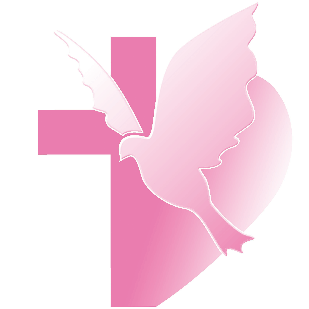 【跟隨基督，同行天路】主日禮拜程序【講道大綱】前言  羅馬帝國時期，羅馬人的世界觀  宣教舞台的啟動使徒保羅的信仰告白 (以羅馬書為據)保羅的行蹤 (使徒行傳13 ~28章)  上帝的預備與聖靈的做工  保羅的臨別贈言( 徒20：17-24)  令人動容的訣別 (徒20：25-38)結語：一切都是｢為主做見證」【金句】｢我並不珍惜自己的性命，為的是要完成我的使命，成就主耶穌交給我的工作，就是見證上帝恩典的福音。」(徒20：24)【默想與反省】1.	再一次細讀使徒行傳13章13-41節，在彼西底的安提阿，保羅的講道主題是甚麼？請將之分類並查看其特點。2.	聖靈的行動藉著使徒行傳新的主角：保羅，將基督福音從原來的猶大地整個往外傳，開始往亞細亞，甚至往歐洲，這對身為福音最早立足於台灣的台灣基督長老教會信徒的我們有甚麼提醒？【本週樂活讀經進度】【重要事工消息】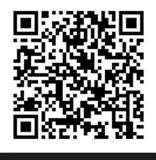 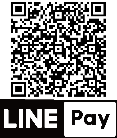 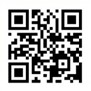 代表本主日有聚會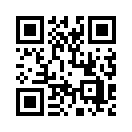 一、前言二十幾年前，台灣的家庭結構就已經有極大的變化。我還記得當時我在教兒童主日學高年級的學生，就要十分小心用詞，譬如問孩子家裡長輩都怎麼跟他們互動時，最好不要說，你們爸爸媽媽或你們父母都是怎麼做的，因為有三分之一的孩子是單親。而母親節也要小心，因為有一些孩子的主要照顧者是父親或是爺爺、奶奶，如果一直強調母親，會讓這些孩子不知所措。當然能夠到教會的孩子，一般來說，幾乎不太可能遇見沒有家人照顧的孩子，但是，就二十幾年前家庭結構的變化，我發現世界的「現狀」，在教會也幾乎無法避免。當教會面對世界的挑戰，無可避免的陷入同樣的困境當中，我們得一起來想想教會與世界有甚麼不同？二、聖經中的以色列人今天的經文中我們看到了以斯拉悲憤的禱告，這個禱告帶出了以色列人跟隨上帝的歷史，這個禱告也幫助我們重新檢視我們與上帝的關係。以斯拉說：「9:7 從我們列祖直到今日，我們的罪惡甚重；因我們的罪孽，我們和君王、祭司都交在外邦列王的手中，殺害、擄掠、搶奪、臉上蒙羞正如今日的光景。」那是一個甚麼樣的情景呢？	教會四年一輪的樂活讀經，到今年已經再一次進入第四年了。不知道兄姊們有沒有跟著一起來讀呢？教會馬可福音抄寫，也進入第七章了，還沒有加入的兄姊，鼓勵大家一起來參加。	樂活讀經走到現在，我想聖經最少看過一遍的人，對於從創造天地以來，到以色列這個民族的起源，應該不會太陌生。而每每透過許多先知的提醒，我們也可以注意到，對以色列人來說，出埃及經驗，是一個集體經歷上帝的重要時刻，這個時刻，讓所有以色列人，看見超出他們想像的生命經驗，這個時刻也帶領他們從一個被綑綁挾制的時刻，進入了生命的另一個景況。接下來，我們透過聽故事的心情更深一點的進入這群人的世界吧！三、出埃及(絕望中的盼望)以色列人一開始離開埃及人，是十分害怕的，因為他們四百年都在埃及生活，真的離開埃及這片土地，能怎麼生活，他們完全沒有概念。不過相對於被欺壓，甚至隨時死亡的情境裡，能夠逃離怎麼想都是好事情。十災結束後，許多以色列人聽說了埃及人一片悲戚，看到他們就像看到瘟疫一樣，害怕的希望以色列人趕快離開。而就在這前一天，以色列人還正因為就算經歷了可怕的九災，卻完全無法撼動法老王的心，而覺得要他們離開埃及，根本是不可能的事情。	深夜裡族長們忽然下令，大家拿起家裡的細軟，開始移動了起來。隨手可以拿取埃及人的財物，當然也盡量的拿著。一大群人的移動，並不容易，重點是，許多消息根本沒有機會證實，只能跟著大家往前走。好不容易越走越遠，看著從小到大生活的地方離自己的眼睛越來越遠，痛苦的回憶，好像就要因為這樣的移動，慢慢地切開。不過向著漫漫黑夜前行，好像也不知道該往哪裡去，忽然間黑夜亮了起來，好像會發亮的雲彩，緩緩地在大家面前移動著，帶著大家遠離埃及。	不過走了幾天，群眾開始鼓譟了起來，到底摩西要帶大家去哪裡？其中對於附近地形稍微了解的一些權威人士紛紛議論起來：「怎麼越走越往海邊？要走也要往陸地走啊！摩西是要帶我們去哪裡啊？」是啊，摩西帶著大家走著走著，竟然走到了海邊，遙望波濤海水，大家停下了腳步，卻也都慌張了起來，遠遠可見的飛沙走石，可以想像埃及人一定是後悔放走了這一大群以色列的勞工，追殺了過來。以色列眾人，從一個絕望的處境中，進入一個盼望中，卻又因為無路可走的處境，陷入更深的絕望。「如果沒有離開埃及，我們只是吃苦，現在連命都要沒有了，怎麼辦？現在怎麼辦啊！」	忽然隊伍又動了起來，難以想像的畫面，竟然又再度出現，大家踏著乾涸的路面，穿過了前不久還是波濤洶湧的海面。後面的追兵，讓大家一刻也無法停留，大批的群眾，帶著叮叮噹噹的家當，扶老攜幼的魚貫通過，就在最後一個人踏上岸邊的時候，埃及軍兵也追到了。剛剛才又萌起的一點希望，看著埃及軍兵驅著馬車越來越近，心中的害怕越來越高，就在整個埃及軍隊踏入海中，靠近以色列人的時候，就在大家準備閉上眼睛等死的時候，海水忽然整個淹沒了埃及的軍隊。	隊伍中爆出了一種死裡逃生的歡呼，以色列人完全脫離了埃及人的控制，進入了一個新的世界。這是以色列人的出埃及經驗，生命中的每個絕望都是上帝施行奇事的時刻。如果同樣的場景放在今天的實況，許多人應該會很想跟上帝說「別玩我了，我的心臟不好啊。」四、進入迦南地(追求祝福的信仰)以色列人的另一段歷史，是進入了迦南地的時期。好不容易經過了漫長的四十年曠野漂流的時刻，上帝透過約書亞的手帶領以色列人慢慢地在這片土地安居樂業了起來。穩定的生活中，以色列人發現，他們對於當地的土地文化有許多的不瞭解，甚至他們發現，當地的人為了祈求農作豐收，都會祭拜當地的神明。耶和華上帝是以色列人的守護神，以色列人不敢忘記，但是來到別人的土地，尊重一下當地人民對於土地的尊重，好像也是必要。以色列人開始了與當地人，和當地神明共同居住的生活模式。直到約書亞過世以後，剛開始，以色列各族或許繼續流傳著前人的故事，但是，對於摩西曾經頒布關於上帝的律法，真正明白認識的人卻不多。慢慢地，族裡的長老，對於摩西的律法也不一定有多熟悉，但是生活在迦南這片肥沃的土地上，以色列人慢慢地也習慣了透過辛苦耕種得到勞動成果的生活。如果說漂流曠野四十年的以色列人是上帝透過嗎哪養育的，那麼進入迦南地的以色列人，則相信靠著雙手就能活下去。	不過想要靠著雙手活下去，哪是那麼容易的事情。當以色列人在迦南這片土地安居樂業，穩定生活的時候，他們發現四處都是虎視眈眈的眼睛，隨時都有等著侵犯破壞以色列人辛苦所得到的食物與財富的人。有些以色列人想繼續透過當地不同功能的神明來祈求保護，但是這一切看起來，卻一點用也沒有。這時候有些人想起了他們的守護神—耶和華，這才憂傷懺悔了起來。每每以色列人想起上帝，向上帝求救的時候，上帝便興起士師帶領他們，但是當他們又回頭專顧自己的肚腹時，便忘記了上帝過去的恩典與教導，而繼續依靠自己，依靠他們認為對於累積財富有幫助的其他神明。可能他們心裡想著的是如果上帝聽話一點，讓他們風調雨順，豐衣足食，他們根本不會離開上帝。這就像在今日的世界中，有許多兄姊的禱告正是這樣，「感謝上帝，賜我吃，賜我穿，賜我借錢不用還！」五、設立王朝與滅亡(期待生命的帶領者)接著以色列人發現，反反覆覆的士師救贖歷史，讓他們厭煩了，因為他們沒有一個穩定的人物，或是王朝可以讓他們依靠。他們想要設立一個王，他們需要一個穩定的王朝，就像是其他國家一樣，他們不認為他們想離開上帝，但是如果有一個王，能夠比士師先知更穩定，更能為他們的生活帶來明確的方向，他們相信，他們必定能脫離這樣時好時壞不穩定的生活。	設立國王，就是在人群中，設立一個享有絕對話語權的人。這個人說甚麼就是甚麼，不需要討論，也無法抵抗，因為他將帶領人們，降低衝突、整合資源、決定方向。只要這個王夠強，他願意聽上帝的話，大家跟著王行動，也簡單許多。不過這個王既然是個人，當然有各種的需要，這對於不想想太多，甚至實在無力想太多的人來說，有個看得見的王，他說甚麼我們就跟著做，提供王必要的生活需要，聽起來，還是比自己來認識上帝的話，並回應上帝，簡單多了。	只是人就是人啊！當這個人的需要好像可以無止境地被滿足，這個稱做「王」的人，開始害怕如果他不是王怎麼辦？如果他的下一代不能繼續再當「王」了怎麼辦。而事實上，也不是所有的「王」做的決定，真的就能讓大家心服口服。而當相對於王的另一個勢力崛起的時候，國家就分裂了。今日教會也是如此，許多教會就是因為內部紛爭，尤其是世代的衝突，可能年輕的牧者帶領著一群所謂的改革派，另組教會。六、流亡與回歸而以色列眾人想要依靠統治者管理的想像，很快就破滅了。不只是以色列南北王國大部分都是自私自利的王，最重要的是沒有幾個王真的帶領以色列人跟隨上帝。沒有被上帝的話建造的人，不論是依靠個人經驗、依靠社會法則，或是依靠統治者，最後的下場，就是因為偏離上帝，而遭致毀滅。被擄掠至異鄉外地的以色列人，在巴比倫的河邊唱著追想錫安的夢。	被亞述帝國滅掉的北國以色列，被巴比倫帝國滅掉的南國猶大，在異鄉過了七十個年頭。這差不多是兩到三個世代的時間，而當波斯帝國滅了巴比倫帝國的時候，我們可以想像，對以色列人來說，想要回到家鄉，根本就是不可能的事情了。	波斯帝國的王，能看見以色列人的需要嗎？波斯帝國的王，能做出跟亞述帝國、巴比倫帝國不一樣的管理規劃嗎？在人來看，絕對不可能，但是當上帝施行祂的大能的時候，不可能也成為可能。過去亞述、巴比倫害怕人民居住在自己的地方，不容易管理，所以每每滅了一個地方，就把當地的人大量的遷移到其他地方；而波斯帝國的王，反而認為，只有居住在自己故鄉的人民，能夠穩定控管，因此同意讓以色列人回歸他們的故土，重新建造家園。	明明看起來就是不可能了，但是，以色列人居然還能夠回到家鄉。其中，有小時候從耶路撒冷被擄到巴比倫的人，當他回到這個遠離七十年以上的家園，心理的激動，真的很難透過簡單的文字來描述。不可能卻發生，一再的出現在以色列人與上帝的關係當中。	但是這樣的循環，沒有停止。以色列人回到了家鄉，好不容易重建了規模不大的聖殿。慢慢地，人們又回到了自己的生活，又回到了以肚腹為主的信仰。	以斯拉說：「拉9:9~10我們是奴僕，然而在受轄制之中，我們的上帝仍沒有丟棄我們，在波斯王眼前向我們施恩，叫我們復興，能重建我們上帝的殿，修其毀壞之處，使我們在猶大和耶路撒冷有牆垣。我們的上帝啊，既是如此，我們還有甚麼話可說呢？因為我們已經離棄你的命令。」七、一再陷入困境的生命「離棄上帝的命令」，以自己的肚腹為生命的價值觀，從來都是人們最真實的挑戰。尤其當人們對於「上帝的法則」不清楚，就更不可能知道，如何在生活中經歷上帝法則的祝福。生活中有許多現實需要面對，農作物看天氣；做業務看人臉色；研究發展要資源；為了生存需要更多的食物。有人認為，聖經的確是上帝故事的紀錄，但是裡面不包含為人處事的智慧。當我們的信仰只剩下「呼求主名得到祝福」，那麼我們相信的只是一個神明，沒有盼望是可以預期的。但是當我們知道，我們相信的是創造天地的上帝，我們願意花時間力氣認識祂對世界的心意與法則，我們才有真實正確面對生活的智慧。以色列人在回歸重建聖殿之後，最大的改變就是將舊約聖經整理出來，並代代教導傳承，成就了人們常常羨慕的猶太人的智慧。我們再進一步的來看，出埃及經驗中，上帝沒有要玩弄人們，但是人們無法理解上帝的心意，常常自以為是的操心，卻是真實的生命情境。而士師時期中，把上帝看為賞賜恩典的神明，更是一個錯誤。在家庭中，我們為人父母的，都期待自己的孩子瞭解自己對孩子培育的想法，而不只是整天跟自己要求各樣的需要，我們怎麼會認為，上帝只是一個萬能神明，不願意花時間認識祂的話，與祂建立關係呢？事實上王國時期，我們可以看見，人們想要速成，靠著領袖帶領大家，最終的結果，依然是不可行的。沒有任何人，可以取代我們與上帝的關係，也沒有任何人能完全瞭解我們的生命經驗，並為我們與上帝的關係，做出最好的詮釋與提出行動建議。只有我們自己來到上帝面前，透過上帝的話，透過信仰群體的連結，經歷上帝的帶領，我們才能跳脫出，以色列人過去一直反覆經歷的錯誤。八、教會與世界的不同沒錯！教會與世界當然不一樣，不論是價值觀，或者面對軟弱需要的人的態度，都有十分大的差別。世界的愛情觀，談的是兩情相悅；上帝的愛情觀，談的是共同回應上帝的熱情。世界的價值觀談的是優勝劣敗；上帝的價值觀談的是彼此成全。世界的愛心談的是同情心大爆發的供應與支持；上帝的愛心，談的是有智慧的界線、生命的扶持，與讓缺乏的人建構自身的能力。曾經有管理學大師說，聖經是最棒的管理學指引。教會與世界最大的不同，正是在這裡，有一群願意聽、讀，並且實踐上帝的話，不被世界的恐慌所綑綁的人，願意彼此委身、彼此扶持、彼此建造、彼此包容。九、再談兒童青少年信仰養成    而這樣的關係，不該只是成人兄姊可以擁有，更應該是我們的下一代也能得到的祝福。許多時候，我們的孩子，在才藝、運動、課業上擁有各種成就，但是在教會中卻缺少了建立生活連結與成就感的機會。許多時候，我們只是帶孩子來教會，但是對於他是否在教會有信仰群體的連結，對上帝話語的更深認識沒有概念。信仰從來不是個人的事情，若沒有透過肢體的連結，對上帝話語一點一滴的建立與培育，我們將失去敬虔的下一代。	今天兒青主日，也讓牧師再一次邀請各位兄姊，我們的下一代需要有人陪。兒童青少年事工十分缺乏大量的輔導與老師同工。期望透過兄姊的參與和陪伴，讓我們不用陷入以斯拉所提的困境中，那個「我們還有甚麼話可說呢？因為我們已經離棄你的命令。」的困境裡。十、結語    最後我想，許多人小時候都有一個經驗，母親節想要送給媽媽一個甚麼禮物，媽媽都會說：「你只要好好讀書，我就很高興了」。這句話慢慢的也有了各種型態：你只要乖乖的、你只要健康、你只要把自己的事做好等等。事實上，基督徒的媽媽心中應該還有一個更深的期待，不是嗎？那就是我們的孩子走在上帝的道路中，到老也不偏離，那才是給媽媽一個最大的禮物不是嗎？	願上主憐憫我們，我們在面對世界各樣的挑戰，生命中各樣的缺乏中，太容易跟以色列人一樣，進入信仰起起落落的迴圈了。讓我們透過建造根基於基督的基石上，看見不一樣的生命吧！第一堂禮拜講 道：邱淑貞牧師講 道：邱淑貞牧師第二堂禮拜講 道： 講 道： 講 道： 邱淑貞牧師邱淑貞牧師司 會：邱寶瑩長老司 會：邱寶瑩長老司 會：司 會：司 會：潘璦琬執事潘璦琬執事司 琴：梁恩傑弟兄司 琴：梁恩傑弟兄司 琴：司 琴：司 琴：張希如姊妹張希如姊妹領 詩：領 詩：領 詩：簡文隆弟兄簡文隆弟兄同心歌頌預備心敬拜上帝預備心敬拜上帝預備心敬拜上帝預備心敬拜上帝預備心敬拜上帝會眾會眾會眾序樂安靜等候神安靜等候神安靜等候神安靜等候神安靜等候神司琴司琴司琴宣召司會司會司會聖詩第一堂(華) 新聖詩 第22首「主右手寫字」(華) 新聖詩 第22首「主右手寫字」(華) 新聖詩 第22首「主右手寫字」(華) 新聖詩 第22首「主右手寫字」會眾會眾會眾聖詩第二堂(台) 新聖詩 第22首「主上帝正手」(台) 新聖詩 第22首「主上帝正手」(台) 新聖詩 第22首「主上帝正手」(台) 新聖詩 第22首「主上帝正手」會眾會眾會眾信仰告白尼西亞信經尼西亞信經尼西亞信經尼西亞信經會眾會眾會眾祈禱司會司會司會啟應 新聖詩 啟應文61以弗所2 新聖詩 啟應文61以弗所2 新聖詩 啟應文61以弗所2 新聖詩 啟應文61以弗所2會眾會眾會眾獻詩第一堂沙漠中的讚美沙漠中的讚美沙漠中的讚美沙漠中的讚美黃琦娜、周芝萱周謙和黃琦娜、周芝萱周謙和黃琦娜、周芝萱周謙和獻詩第二堂和平惦佇恁 Peace Be In You和平惦佇恁 Peace Be In You和平惦佇恁 Peace Be In You和平惦佇恁 Peace Be In You成契詩班成契詩班成契詩班聖經羅馬書15:20-21羅馬書15:20-21羅馬書15:20-21羅馬書15:20-21司會司會司會講道踏先人腳步踏先人腳步踏先人腳步踏先人腳步邱淑貞牧師邱淑貞牧師邱淑貞牧師回應詩第一堂(華) 第566首「踏先賢步伐邁向前」(華) 第566首「踏先賢步伐邁向前」(華) 第566首「踏先賢步伐邁向前」(華) 第566首「踏先賢步伐邁向前」會眾會眾會眾回應詩第二堂(台) 第566首「踏先人腳蹤同腳步」(台) 第566首「踏先人腳蹤同腳步」(台) 第566首「踏先人腳蹤同腳步」(台) 第566首「踏先人腳蹤同腳步」會眾會眾會眾奉獻新聖詩 第382首 第1、5節新聖詩 第382首 第1、5節新聖詩 第382首 第1、5節新聖詩 第382首 第1、5節會眾會眾會眾經文背誦會眾會眾會眾報告交誼 司會司會司會祝福差遣第一堂(華) 第402首「懇求主你引領我腳步」(華) 第402首「懇求主你引領我腳步」(華) 第402首「懇求主你引領我腳步」(華) 第402首「懇求主你引領我腳步」會眾會眾會眾祝福差遣第二堂(台) 第402首「懇求主祢引導我腳步」(台) 第402首「懇求主祢引導我腳步」(台) 第402首「懇求主祢引導我腳步」(台) 第402首「懇求主祢引導我腳步」會眾會眾會眾祝禱邱淑貞牧師邱淑貞牧師邱淑貞牧師阿們頌會眾會眾會眾尾頌第二堂祝福 A Choral Benediction祝福 A Choral Benediction祝福 A Choral Benediction祝福 A Choral Benediction成契詩班成契詩班成契詩班殿樂司琴司琴第三堂禮拜講 道：邱淑貞牧師講 道：邱淑貞牧師講 道：邱淑貞牧師講 道：邱淑貞牧師司 琴：郭嘉琳姊妹司 琴：郭嘉琳姊妹司 琴：郭嘉琳姊妹司 琴：郭嘉琳姊妹司 會：吳夏語執事 司 會：吳夏語執事 司 會：吳夏語執事 司 會：吳夏語執事 領 詩：邱淑貞牧師領 詩：邱淑貞牧師領 詩：邱淑貞牧師領 詩：邱淑貞牧師敬拜讚美會眾會眾會眾信仰告白尼西亞信經尼西亞信經尼西亞信經尼西亞信經尼西亞信經會眾會眾會眾經文背誦會眾會眾會眾消息報告司會司會司會歡迎禮司會司會司會守望禱告司會司會司會奉獻委身新聖詩 第382首 第1、5節新聖詩 第382首 第1、5節新聖詩 第382首 第1、5節新聖詩 第382首 第1、5節新聖詩 第382首 第1、5節會眾會眾會眾聖經羅馬書15:20-21羅馬書15:20-21羅馬書15:20-21羅馬書15:20-21羅馬書15:20-21司會司會司會證道信息踏先人腳步踏先人腳步踏先人腳步踏先人腳步踏先人腳步邱淑貞牧師邱淑貞牧師邱淑貞牧師回應詩歌第178首「求主用你的靈充滿我的心」第178首「求主用你的靈充滿我的心」第178首「求主用你的靈充滿我的心」第178首「求主用你的靈充滿我的心」第178首「求主用你的靈充滿我的心」會眾會眾會眾祝禱邱淑貞牧師邱淑貞牧師邱淑貞牧師阿們頌會眾會眾會眾日期6/5(一)6/6(二)6/7(三)6/8(四)6/9(五)進度出埃及記39出埃及記40羅馬書1羅馬書2羅馬書3禮拜類  別類  別時  間場  地場  地上週人數上週人數禮拜第一堂禮拜第一堂禮拜主日  8：30五樓禮拜堂     五樓禮拜堂     56277禮拜第二堂禮拜第二堂禮拜主日 10：00三、四樓禮拜堂 三、四樓禮拜堂 191277禮拜第三堂禮拜第三堂禮拜主日 11：30五樓禮拜堂     五樓禮拜堂     30277禱告會類別類別時間本週本週上週/次下次聚會日期禱告會類別類別時間場地內容 / 主理人數下次聚會日期禱告會第一堂會前禱告第一堂會前禱告主日  8：20五樓禮拜堂教牧團隊56/11禱告會第二堂會前禱告第二堂會前禱告主日  9：50三樓禮拜堂教牧團隊146/11禱告會第三堂會前禱告第三堂會前禱告主日 11：00五樓禮拜堂敬拜團46/11禱告會禱告會禱告會週四 19：301F01邱淑貞牧師136/08禱告會早禱會早禱會週五  8：402F02 陳群鈺姊妹56/09團契聚會松年團契松年團契主日  8：401F01鄭維新長老136/11團契聚會成人團契成人團契主日  9：00三樓禮拜堂獻詩練習356/11團契聚會成人團契成人團契主日 11：302F02練詩356/11團契聚會婦女團契婦女團契週二10：001F01小組分享/林高瑲麗姊妹306/06團契聚會方舟團契方舟團契主日13：307F03讀經分享126/11團契聚會青年團契青年團契週六19：00B1禮拜堂專講186/10團契聚會少年團契少年團契週六19：00B2禮拜堂信仰活動206/10小組聚會腓立比小組主日每月第1、3主日11:306F02陳詞章小組長66/18小組聚會腓立比小組主日每月第3主日11:306F01謝敏圓長老96/18小組聚會喜樂小組主日每主日10:006F05劉永文弟兄156/11小組聚會活水小組主日每月第2主日12 :307F05吳雅莉牧師86/11小組聚會大數小組主日每月第1、3主日11:307F06許素菲小組長66/18小組聚會橄欖小組主日每月第2主日12:006F01卓璇慧執事46/11小組聚會依一小家主日每月第2、4主日11:30B101蔡雅如姊妹116/11小組聚會畢契小家主日每主日14:006F04洪婕寧姊妹56/11小組聚會新婚迦拿小組主日每月第3主日13:107F03邱淑貞牧師6/18小組聚會宗翰小組主日每主日晚上9:00線上聚會蔡宗翰弟兄6/11小組聚會甘泉小組週二每週二10:006F03親近大自然126/06小組聚會新苗小組週二每週二19:00線上聚會陳群鈺小組長6/06小組聚會路加小組週二每月第3週二19:307F06周德盈小組長86/20小組聚會長輩小組三每週三 9:451F長輩分享、銀髮健康操426/07 小組聚會安得烈小組10B週四每月第1、3週四19:006F02詹穎雯執事6/15小組聚會安得烈小組10C週四每月第1、3週四19:006F02周幸華姊妹6/15小組聚會K.B小組週五每週五10:001F陳群鈺小組長206/09小組聚會K.B II小組週五每週五10:002F02陳秀惠長老76/09小組聚會安得烈小組10A週五每月第1週五19:30線上聚會溫秋菊、鄭麗珠小組長87/07小組聚會葡萄樹小組六每月第4週六15:006F03黃瑞榮長老86/24查經班以斯拉查經班以斯拉查經班每月第二主日8:45-9:506F03高正吉長老477/09查經班生命建造查經班聖經共讀撒母耳記生命建造查經班聖經共讀撒母耳記每月一次 週六10:00五樓禮拜堂莊信德牧師 實體25/線上33共58人 莊信德牧師 實體25/線上33共58人 7/01詩班樂團撒母耳樂團撒母耳樂團主日12：00B2禮拜堂張中興團長296/11詩班樂團希幔詩班希幔詩班週二20：002F02范恩惠傳道186/06詩班樂團青契敬拜團青契敬拜團週六15：30B1禮拜堂邵祥恩弟兄6/17詩班樂團和平敬拜團和平敬拜團週六14：00B102楊承恩弟兄-社區和平關懷站和平關懷站週二~週五 10:00-16:001F01-02粉彩/19-桌遊/21健身/35樂活183/33粉彩/19-桌遊/21健身/35樂活183/336/06社區繪畫小組繪畫小組週三  9：406F04-05張素椿老師6/07社區編織班編織班週三 10：00-12：006F01張雅琇長老76/07社區日文學習小組日文學習小組週三 18：002F02乾美穗子姊妹-社區姊妹成長讀書會姊妹成長讀書會週五  9：30-11：306F01沈月蓮長老86/09社區插花班插花班週五 19：001F01李玉華老師156/09全新樂活讀經計劃2023年6月5日至6月9日全新樂活讀經計劃2023年6月5日至6月9日全新樂活讀經計劃2023年6月5日至6月9日日期經文默想題目6/5(一)出埃及記391.請查考這段為亞倫做聖衣的經文中，有哪兩個部分寫上以色列十二支派的名字，如此做的原因何在？這和亞倫的身分有何關係？2.在42節記載摩西最後的巡查，確認一切照著上帝的吩咐完成，並給他們祝福。這有如現代工程中的驗收階段，我們是否也忠於上帝所託，盡心盡力來完成？6/6(二)出埃及記401.自己是否感受到聖靈韻律在你的心裡運行？你認為自己往往是跟隨聖靈內住的律動生活？還是較多按照自己的血氣而生活？2.上帝同在的記號，有時因著恩典而給我們有看見的確據，像這裡的火柱雲柱，或是挪亞出方舟後彩虹等都是。對你來說，你曾有過怎樣的記號，代表了上帝引導和同在的記號嗎？請再次思想並感念上帝的恩典，把握機會向人分享這樣的見證。6/7(三)羅馬書11.找出本章中讓你印象最深刻的一節經文，為什麼這節經文讓你特別有領受？2.第19節提到「上帝的永能和神性是明明可知的」，請問你最近在哪覺察到上帝的體現？請試著回想這樣的經歷，並和人分享。6/8(四)羅馬書21.人們為何會努力為自己或自己的團體辯護，特別是與其他種族、階級、性別或族群比較的時候？我們是否也有這樣的盲點而不自知？2.保羅這段話依然對我們現今的基督徒提出挑戰，我們有真的依靠恩典而活出合宜的行為見證嗎？或我們仍自以為義、驕傲並自認自己是高人一等的宗教人呢？6/9(五)羅馬書31.	在今早求主幫助自己今天不要犯罪，中午時花幾分鐘數算自己犯了幾次罪，再次求主幫助自己下午不犯罪，到了晚上再數算自己犯了多少罪？最後思想你需要信靠耶穌的拯救嗎？ 2.	在27節提到「立功之法」和「信主之法」這兩種，請問這兩種最重要的分別是什麼？